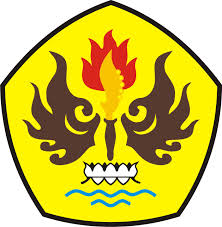 PENGARUH BUDAYA KERJA, KOMPETENSI, DAN PENERAPAN SISTEM INFORMASI MANAJEMEN RUMAH SAKIT TERHADAP KINERJA PEGAWAI RUMAH SAKIT RAMA HADIFitriyanti LestariProgram Studi Magister Manajemen Konsentrasi Manajemen Administrasi Rumah SakitUniversitas Pasundan BandungEmail. fhianthi82@gmail.comAbstractThis research is intended to give empirical evidence about working behavior, workers competence, and practice of hospital management information system in correlation with Rama Hadi Hospital workers performance.The result of this research is expected to contribute in management development, especially in hospital management administration. Also to provide information about the important role of working behavior, workers competence, and practice of hospital management information system related workers performance.The study performed in Rama Hadi Hospital Purwakarta. Study method using surveying method with quantitative study approach. The type of study is Descriptive Research and Verificative Explanation Research in cross-section to describe the situation of a circumstance in one time. The study hypothesis testing method using path analysis method.The result of the research found a significant relation between working behavior and workers competence, and also a significant relation between working behavior, workers competence, and workers performance in partially and simultaneously, another finding is significant relation between hospital management information system and workers performance.PENDAHULUALatar Belakang PenelitianPembangunan kesehatan merupakan salah satu bagian dari pembangunan nasional. Tujuan pembangunan kesehatan adalah untuk tercapainya kehidupan yang sehat bagi tiap penduduk agar tercapai derajat kesehatan yang optimal sebagai salah satu unsur kesejahteraan umum dari pembangunan nasional (UU RI no. 36 tentang kesehatan, 2009). Dalam mencapai tujuan pembangunan kesehatan perlu adanya unsur penyedia layanan kesehatan, salah satunya adalah rumah sakit.Dewasa ini, hampir seluruh rumah sakit berlomba–lomba mengembangkan diri dan meningkatkan kualitas manajemen pelayanan kesehatan dengan menerapkan sistem informasi rumah sakit berbasis komputer untuk mendukung perubahan serta perbaikan bagi semua aspek dan bidang yang terkait, baik dari segi sarana dan prasarana, finansial, maupun perlengkapan alat-alat medis. Salah satu faktor yang tidak kalah penting adalah sumber daya manusia (SDM) yang handal sebagai penggerak perangkat sistem informasi.Rumah sakit Ramahadi merupakan salah satu rumah sakit swasta yang beropetasi di Kabupaten Purwakarta. awal mula didirikan sebagai KLINIK Dengan Tempat Perawatan (DTP) “Ramahadi” yang diresmikan pada tanggal 21 April 2008. Klinik Ramahadi didirikan oleh Wijoyo Hadi Mursito. Didukung oleh tenaga dokter, perawat, administrasi dan dengan proses perkembangan situasi yang sangat singkat, maka pada tanggal 16 september 2008 telah turun ijin menjadi rumah sakit khusus Bedah. Ramahadi mengembangkan pelayanan yang cukup baik sehingga pada tanggal 30 Desember 2015, status Rumah sakit khusus bedah Ramahadi telah meningkat menjadi rumah sakit Umum Ramahadi. Berdasarkan data dari unit Rekam Medis, kunjungan pasien ke RS Ramahadi dari waktu ke waktu mengalami peningkatan. Pada tahun 2015 jumlah kunjungan pasien rawat jalan sebanyak 14.900 pasien dengan rata-rata kenaikan perbulan sebesar 20.57 persen, sedangkan pada tahun 2016 sebanyak 21.327 pasien. Pada awal tahun 2015 jumlah kunjungan rawat jalan bulan januari 1.230 pasien kemudian pada bulan Februari 1.285 pasien. Meningkat pada bulan sebelumnya pada bulan Maret terdapat 1.436 pasien yang berobat di RS Ramahadi Kabupaten Purwakarta.Dalam studi pendahuluan yang telah dilakukan peneliti ada beberapa masalah yang menjadikan alasan mengapa peneliti tertarik untuk melakukan penelitan lebih lanjut di Rumah Sakit Ramahadi, bahwa penerapan SIMRS di RS Ramahadi belum berjalan dengan baik sehingga terdapat kekurangan dalam menunjang pelayanan di RS Ramahadi. Sebagai contoh waktu pendaftaran pasien 20 sampai 30 menit sedangkan kriteria  waktu yang di tentukan di rumah sakit berdasarkan Kemenkes No 129 tahun 2008 (standar pelayanan minimal RS) waktu pelayanan instalasi rawat jalan < 10 menit, Hal ini terbukti dengan SIM RS yang tidak terintegrasi baik secara unit maupun penyimpanan data (data storage). Hanya beberapa unit pelayanan yang dilengkapi SIMRS. Akibatnya terjadi pencatatan data yang berulang-ulang sehingga kapasitas yang dibutuhkan menjadi membengkak. Penarikan data juga  menjadi terbatas karena tidak semua data dapat diperoleh oleh user sehingga pelayanan menjadi lambat. Selain itu, terjadi ketidakakuratan data SIMRS seperti laporan harian jumlah pasien masuk dan keluar dalam SIM RS tidak sesuai dengan kenyataan di lapangan. Penyusunan informasi harus direkap dengan singkonisasi manual sehingga penyajian informasi menjadi terlambat. Diungkapkan pula bahwa aplikasi program pendukung SIMRS juga masih memiliki kendala yaitu sering mengalami error program dan fitur-fitur program yang tidak berjalan sebagaimana mestinya pada beberapa aplikasi tersebut. Alasan peneliti mengambil data SIMRS karena banyak sekali manfaat yang didapat dari SIMRS yaitu meningkatkan mutu pelayanan medis di Rumah Sakit, meningkatkan efisiensi dan efektifitas, mempermudah proses manajemen di Rumah Sakit, memudahkan penyusunan rencana cash flow, mempermudah multigudang dalam perkembangan farmasi, menjaga konsistensi, memberikan kemudahan dalam pembuatan laporan.Pegawai di Rumah Sakit Ramahadi saat ini berjumlah 86 karyawan yang terdiri dari tiga bagian sub unit yaitu unit pendaftaran, pengolahan data serta unit filing dan distribusi. Budaya kerja yang digambarkan melalui sasaran kerja paramedis di RS Ramahadi mengalami penurunan. Hal ini dibuktikan dengan hasil penilaian realisasi program kerja yang belum mencapai target yang ditetapkan. Pada tahun 2015, realisasi sasaran kerja unit mencapai 90% dan pada tahun 2016 terjadi penurunan menjadi sebesar 87%. Hal ini dimungkinkan karena bertambahnya beban kerja karyawan yang tidak diimbangi oleh faktor pendukung baik sumber daya manusia maupun teknologi pendukung yang memadai.Identifikasi MasalahDari latar belakang di atas dapat diidentifikasi permasalahan sebagai berikut:Budaya kerja di Rumah Sakit belum seluruhnya dibangun secara komprehensif. Stakeholder rumah sakit belum memberikan prosedur penerapan secara tegas mengenai budaya kerja dan kompetensi kinerjaParamedis belum dapat meningkatkan kompetensi kinerja dengan baikPelayanan paramedis masih belum maksimal Penerapan SIMRS belum optimal dalam pelaksanaan administrasi RS.SDM di RS belum melaksanakan fungsi administrasi dengan baik SDM Rumah sakit belum memahami pentingnya penerapan sistem informasi rumah sakit sehingga masih sering diabaikanSDM belum dapat menginput SIMRS dengan baik Paramedis belum terlatih dalam membuat pelaporan dengan menggunakan sistem, baik untuk pasien rawat inap maupun rawat jalanSIMRS sering mengalami kendala sehingga tidak berjalan dengan baik Rumusan MasalahBerdasarkan uraian latar belakang di atas maka peneliti merumuskan permasalahannya adalah :Bagaimana budaya kerja pegawai di Rumah sakit RamahadiBagaimana kompetensi pegawai  di Rumah Sakit RamahadiBagimana penerapan  SIM RS  di Rumah Sakit RamahadiBagaimana pengaruh budaya kerja, kompetensi dan penerapan SIMRS terhadap kinerja pegawai di Rumah Sakit Ramahadi secara parsialBagaimana pengaruh budaya kerja, kompetensi dan penerapan SIMRS terhadap kinerja pegawai di Rumah Sakit Ramahadi secara simurtalTujuan PenelitianUntuk mengidentifikasi gambaran budaya kerja pegawai di rumah sakit RamahadiUntuk megidentifikasi kompetensi pegwai di Rumah Sakit RamahadiUntuk mengidentifikasi penerapan SIM RS rumah sakit Ramahadi.Untuk menganalisis pengaruh budaya kerja, kompetensi dan penerapan SIMRS terhadap kinerja pegawai di Rumah Sakit Ramahadi secara parsialUntuk menganalisis pengaruh budaya kerja, kompetensi dan penerapan SIMRS terhadap kinerja pegawai di Rumah Sakit Ramahadi secara simurtal Manfaat PenelitianManfaat teoritisHasil penelitian ini dapat digunakan untuk pengembangan ilmu Kesehatan Masyarakat khususnya ilmu Manajemen Rumah Sakit dalam lingkup Sistem Informasi Manajemen Rumah SakitManfaat praktisHasil penelitian ini dapat digunakan sebagai pengembangan ilmu Manajemen Rumah Sakit dalam mengidentifikasi pengaruh budaya kerja, Kompetensi dan Penerapan SIMRS Terhadap Kinerja Pegawai RS Raahadi.Sebagai masukan dalam evaluasi kualitas pelayanan kesehatan di wilayah Kabupaten Purwakarta dan Dinas Kesehatan Kabupaten Purwakarta.Sebagai masukan kepada direksi Rumah Sakit Ramahadi dalam upaya meningkatkan pelayanan yang berorientasi kepada Sistem Informasi Manajemen Rumah Sakit.Sebagai masukan kepada direksi Rumah Sakit Ramahadi dalam upaya meningkatkan  budaya kerja, kompetensi dan penerapan SIMRS terhadap kinerja pegawai di Rumah Sakit Ramahadi secara parsial dan simurtalSebagai tambahan pengalaman dan wawasan bagi peneliti tentang “Pengaruh budaya kerja, kompetensi dan penerapan SIMRS terhadap kinerja pegawai di Rumah Sakit Ramahadi”BAB IIKAJIAN PUSTAKA, KERANGKA PEMIKIRAN DAN HIPOTESISKajian PustakaTeori  Sub Bidang Manajemen Manajemen menurut Robbin dan Coulter (2007) adalah proses pengkoordinasian kegiatan-kegiatan pekerjaan sehingga pekerjaan tersebut tereaselsaikan secara efisien dan efektif dengan dan melalui orang lain. Efisien  berarti  memperoleh  output  terbesar  dengan  input  terkecil;  digambarkan  sebagai  “melakukan  segala sesuatu  secara  benar”.  Efektif  adalah  menyelesaikan  kegiatan-kegiatansasaran  organisasi  dapat  tercapai; digambarkan sebagai “melakukan segala sesuatu yang benar’Manajemen menurut Sudarwan dan Yunan Danim (2010) adalah sebuah proses yang khas, yang terdiri atas tindakan-tindakan perencanaan,  pengorganisasian, menggerakkan, dan pengawasan,  yang  dilakukan  untuk  menentukan serta mencapai sasaran-sasaran yang telah ditetapkan melalui pemanfaatan sumber daya manusia serta sumber-sumber lain untuk mencapai tujuan tertentu.	Secara prinsip dapat dilihat bahwa pada kenyataannya manajemen merupakan  kombinasi  ilmu  dan  seni  dan  tidak  dalam  proporsi yang  tetap, tetapi dalam proporsi yang bermacam-macam. Konsep manajemen merupakan suatu  konsep  yang  mencerminkan  adanya  kebiasaan  yang  dilakukan  secara sadar dan terus menerus dalam organisasi. Sehingga dapat disimpulkan bahwa manajemen  adalah  suatu  pola  atau  sistem  koordinasi  yang  dilakukan  dalam organisasi  melalui  proses  perencanaan,  pengorganisasian,  pelaksanaan,  dan pengawasan  dengan  memberdayakan  semua  kekuatan  yang  dimiliki  dalam rangka pencapaian tujuan tertentu.	Manajemen  bagi  setiap  organisasi  atau  lembaga  merupakan  unsur pokok  yang  harus  dijalankan  oleh  setiap  pimpinan  organisasi  atau  lembaga tersebut.  Para  pimpinan  tersebut  bertindak  sebagai  manajer  sehingga  harus menggunakan  sumber  daya  organisasi,  keuangan,  peralatan  dan  informasi serta  sumber  daya  manusia  dalam  mencapai  tujuan-tujuan  yang  telah ditetapkan  sebelumnya.  Sumber  daya  manusia  merupakan  sumber  daya terpenting  bagi  setiap  organisasi.  Tujuan-tujuan  organisasi  yang  telah ditetapkan  (state goals)  mengandung arti bahwa para pemimpin atau manajer organisasi  apapun  berupaya  untuk  mencapai  berbagai  hasil  akhir  spesifik, tentu saja harus unik bagi masing-masing organisasi.	Organisasi dapat diartikan sebagai sekumpulan individu yang  bergabung  dan  bekerjasama  atas  dasar  kesamaan tujuan/ide (goal), sekumpulan individu yang bergabung dan bekerjasama  atas dasar kesamaan misi (mission) dan sebuah kelompok yang gabung atas dasar visi dan prinsip.Berkaitan dengan pembentukan atau penyusunan suatu organisasi, maka perlu diperhatikan beberapa prinsip-prinsip atau asas organisasi yaitu:Perumusan Tujuan yang Jelas. Tujuan dan arah merupakan hal yang sangat penting dalam pembentukan suatu organisasi. Karena dari tujuan ini akan terlihat hasil yang akan dicapai baik itu secara fisik maupun non fisik.Pembagian kerja. Dalam pembentukan suatu organisasi harus terlihat dengan jelas akan pembagian kerja dari masing-masing unit (sub) organisasi, hal ini supaya tidak terjadinya tumpang tindih aktivitas dan dapat menghambat tercapainya suatu tujuan.Delegasi kekuasaan. Dengan adanya pembagian kerja tersebut yang jelas maka akan telihat pula garis komando dan delegasi kekuasaan (wewenang) dari masing-masing unit kerja.Rentang kekuasaan. Rentang kekuasaan merupakan penjabaran dari pendelegasian suatu kekuasaan. Parameter dan tolok ukur pun harus menjadi bagian dari rentang kekuasaan, sehingga tidak timbul diktatoris kekuasaan atau kesewenangan kekuasaan tersebut.Tingkat pengawasan. Penggambaran tingkat pengawasan yang timbul antar atasan dengan sub (unit) bawahannya harus lah terlihat dalam struktur organisasi tersebut. Sehingga batasan apa yang menjadi hak dan kewajiban baik itu atasan maupun bawahan akan tercipta.Kesatuan perintah dan tanggung jawab. Dengan tergambarnya struktur organisasi yang jelas maka kesatuan perintah atau komando akan terlihat pula. Begitu juga dengan tanggung jawab dari orang yang memberikan delegasi (perintah) akan nampak.Koordinasi. Ini pun harus terlihat dengan jelas dalam penyusunan suatu organisasi. Koordinasi dari masing-masing divisi atau unit kerja akan tercipta. Dengan demikian tujuan suatu organisasi ini akan semakincepat tercapaiTeori Sub Bidang Manajemen Sumber Daya ManusiaSumber daya manusia (human resources) adalah the people who are ready, willing and able to contribute to organizational goals (Werther dan Davis, 1996 dalam Ndraha, 1997). Nogi (dalam de Jesus, 2006) berpendapat bahwa kualitas SDM adalah unsur yang sangat penting dalam meningkatkan pelayanan organisasi terhadap kebutuhan publik. Oleh karena itu, terdapat dua elemen mendasar yang berkaitan dengan pengembangan SDM yaitu tingkat pendidikan dan keterampilan yang dimiliki karyawan/pekerja. Sedangkan Notoadmodjo dalam de Jesus (2006) menyatakan bahwa kualitas SDM menyangkut dua aspek, yaitu aspek kualitas fisik dan aspek kualitas nonfisik, yang menyangkut kemampuan bekerja, berpikir, dan keterampilan-keterampilan lain.Teori Sub Bidang “Budaya Kerja”2.1.3.1 Pengertian Budaya KerjaBudaya adalah sistem makna yang diterima secara terbuka dan kolektif, yang berlaku untuk waktu tertentu bagi sekelompok orang tertentu. Menurut Stoner (1996) dalam Waridin & Masrukhin (2006) budaya (culture) merupakan gabungan kompleks dari asumsi, tingkah laku, cerita, mitos, metafora dan berbagai ide lain yang menjadi satu untuk menentukan apa arti menjadi anggota masyarakat tertentu. Budaya organisasi atau corporate culturesering diartikan sebagai nilai-nilai,simbol-simbol yang dimengerti dan dipatuhi bersama, yang dimiliki suatu organisasi sehingga anggota organisasi merasa satu keluarga dan menciptakan suatu kondisi anggota organisasi tersebut merasa berbeda dengan organisasi lain.2.1.3.4 Teori Budaya KerjaBudaya kerja adalah suatu falsafah yang didasari oleh pandangan hidup sebagai nilai-nilai yang menjadi sifat, keiasaan, dan kekuatan pendorong membudaya dalam kehidupan suatu kelompok masyarakat dari sikap menjadi perilaku yang terwujud sebagai kerja atau bekerja (Triguno). Budaya kerja adalah perangkat atau perilaku perasaan dan kerangka psikologis yang terinternalisasi sangat mendalam dan dimiliki bersama oleh anggota organisasi (Osborn dan Plastrik)Paramita (Ndraha, 2005: 208) mengatakan bahwa budaya kerja dapat dibagi menjadi : 1) Sikap terhadap pekerjaan, yakni kesukaan akan kerja dibandingkan kegiatan lain, seperti bersantai, atau semata-mata memperoleh kepuasan dari kesibukan pekerjaannya sendiri, atau terpaksa melakukan sesuatu hanya untuk kelangsungan hidupnya; dan 2) Perilaku pada waktu bekerja, seperti rajin, berdedikasi, bertanggung jawab, berhati-hati, teliti, cermat, kemauan yang kuat untuk mempelajari tugas dan kewajibannya, suka membantu sesama karyawan, atau sebaliknya.Pendapat tesebut kemudian dirangkai dalam suatu definisi konseptual variabel penelitian bahwa Budaya Kerja adalah sikap pegawai terhadap pekerjaan dan perilaku pegawai pada waktu bekerja. Definisi konseptual ini diturunkan menjadi 2 dimensi kajian : Dimensi sikap pegawai terhadap pekerjaan dan Dimensi perilaku pegawai pada waktu bekerja. Dimensi sikap pegawai terhadap pekerjaan memiliki indikator-indikator: (1), Mau menerima arahan pimpinan (2), Senang menerima tanggung jawab kerja (3), Kerja sebagai ibadah (4), Melaksanakan pekerjaan sesuai tugas (5), Dapat mengatasi kendala kerja dan (6) Dapat menyusun laporan kerja. Dimensi perilaku kerja pegawai pada waktu bekerja memiliki indikator (7) Disiplin kerja, (8), Jujur dalam kerja (9), Komitmen kerja (10), Tanggungjawab terhadap pekerjaan (11) Kerjasama dengan rekan kerja, dan (12) Mengevaluasi pekerjaan.Teori Sub Bidang “Budaya Organisasi”Budaya Organisasi adalah suatu falsafah yang didasari oleh pandangan hidup sebagai nilai-nilai yang menjadi sifat, kebiasaan dan kekuatan pendorong yang membudaya dalam kehidupan suatu kelompok masyarakat atau organisasi, kemudian tercermin dari sikap menjadi perilaku, kepercaayaan, cita-cita, pendapat, dan tindakan yang terwujud sebagai “kerja” atau “bekerja” Melaksanakan budaya kerja mempunyai arti yang sangat dalam karena akan merubah sikap dan perilaku sumber daya manusia untk mencapai produktivitas kerja yang lebih tinggi dalam menghadapi tantanfan masa depan (Mulia 2011).Selanjutnya Waridin dan Masrukhin (2006) menyatakan bahwa budaya organisasi adalah suatu sistem nilai yang diperoleh dan dikembangkan oleh organisasi dan pola kebiasaan dan falsafah dasar pendirinya, yang terbentuk menjadi aturan yang digunakan sebagai pedoman dalam berfikir dan bertindak dalam mencapai tujuan organisasi. Budaya yang tumbuh menjadi kuat mampu memacu organisasi kearah perkembangan yang lebih baik (Robins, 2006). Hal ini berarti bahwa setiap perbaikan budaya kerja kearah yang lebih kondusif akan memberikan sumbangan yang sangat berarti bagi peningkatan kinerja karyawan.Robins (2006), menyatakan bahwa budaya organisasi merupakan suatu sistem makna bersama yang dianut oleh anggota-anggota organisasi yang membedakan organisasi itu dari organisasi-organisasi lain. Budaya organisasi adalah suatu sistem nilai yang diperoleh dan dikembangkan oleh organisasi dan pola kebiasaan dan falsafah dasar pendirinya, yang terbentuk menjadi aturan yang digunakan sebagai pedoman dalam berfikir dan bertindak dalam mencapai tujuan organisasi. Budaya yang tumbuh menjadi kuat mampu memacu organisasi kearah perkembangan yang lebih baik. Teori Sub Bidang “Kompetensi”Kompetensi berasal dari kata “competency” merupakan kata benda yang menurut Powell (1997:142) diartikan sebagai 1) kecakapan, kemampuan, kompetensi 2) wewenang. Kata sifat dari competence adalah competent yang berarti cakap, mampu, dan tangkas. Pengertian kompetensi ini pada prinsipnya sama dengan pengertian kompetensi menurut Stephen Robbin (2007:38) bahwa kompetensi adalah “kemampuan (ability) atau kapasitas seseorang untuk mengerjakan berbagai tugas dalam suatu pekerjaan, dimana kemampuan ini ditentukan oleh 2 (dua) faktor yaitu kemampuan intelektual dan kemampuan fisik.Teori Sub Bagian SIMRS 2.1.5.1 Definisi SIMRSSistem informasi manajemen adalah sekumpulan subsistem yang saling berhubungan, berkumpul bersama-sama dan membentuk satu kesatuan  yang saling berinteraksi antara bagian satu dengan yag lainnya dengan cara tertentu untuk melakukan fungsi pengolahan data, menerima masukan dan menghasilkan keluaran berupa informasi sebagai dasar bagi pengambilan keputusan yang berguna dan mempunyai nilai nyata yang dapat dirasakan akibatnya, mendukung kegiatan oprasional, manajerial, dan strategis organisasi dengan memanfaatkan sumber daya yang ada guna mencapai tujuan (Sutanta, 2003).Sistem informasi manajemen adalah sebuah sistem antara manusia dan mesin yang terpadu (terintegrasi) untuk menyajikan informasi guna mendukung fungsi oprasional, manajemen, dan pengambilan keputusan untuk menyajikan informasi manajemen dengan menggunakan hardware dan software (McLeod dan Schell, 2012). Kemudian Rustianto mendeskripsikan sistem informasi rumah sakit adalah suatu rangkaian kegiatan yang mencakup semua pelayanan kesehatan disemua tingkatan administrasi yang dapat memberikan informasi kepada pengelola untuk proses manajemen (berhubungan dengan pengumpulan data, pengolahan data, penyajian informasi, dan analisa) pelayanan kesehatan di rumah sakit (Rustianto, 2011).Menurut Abdul Kadir (2003,p114) Sistem informasi Manajemen Rumah Sakit (SIMRS) adalah sistem informasi yang digunakan untk mendukung operasi, manajemen dan pengambilan keputusan dalam sebuah organisasi, biasanya SIM RS menyediakan informasi untuk operasi organisasi.Kusumadewi menambahkan bahwa Sistem informasi manajemen rumah sakit adalah sistem yang mampu melakukan integrasi dan komunikasi alitan informasi baik di dalam maupun luar rumah sakit .Sistem informasi meliputi sistem rekam medis elektronik, sistem informasi laboratorium, sistem informasi radiologi, sistem informasi farmasi dan sistem informasi keperawatan (Kusumadewi, 2009).Permenkes No. 82 Tahun 2013 menyebutkan bahwa sistem informasi manajemen rumah sakit adalah suatu sistem teknologi informasi komunikasi yang memproses dan mengintegrasikan seluruh alur proses pelayanan Rumah Sakit dalam bentuk jaringan koordinasi, pelaporan dan prosedur administrasi untuk memperoleh informasi secara tepat dan akurat.Unit rekam medis adalah departemen yang sangat erat kaitannya dengan sistem informasi karena merupakan pusat data kegiatan suatu rumah sakit. Unit rekam medis merupakan bagian yang memegang peran penting dalam manajemen rumah sakit. Dimana setiap laporan mengenai operasional rumah sakit diolah dan didapatkan dari unit rekam medis. Sesuai dengan fungsi rekam medis yaitu sebagai pusat data catatan medis (Dirjen Yanmed, 2004).Teori Sub Bidang “Perilaku” Perilaku pegawai adalah suatu rangkaian kegiatan, sedangkan kegiatan itu selalu berorientasi kepada sasaran atau tujuan. Perilaku pegawai menurut Robins dalam Tika (2008) merupakan suatu karakteristik dan tingkah laku yang terdapat dalam setiap individu atau suatu organisasi yang terdapat dinamika kepemimpinan. Perilaku pegawai meliputi kepribadian, harga diri, pemantauan diri, dan kecenderungan untuk menanggung resiko.Perilaku pegawai lebih cenderung kepada pokok kepribadian, karena kepribadian menggambarkan perilaku seorang individu. Karakteristik mencakup perasaan malu, keagresifan, sikap patuh, kemalasan, ambisi, kesetiaan,  dan  sifat takut dan malu. Karakteristik ini bila  diperagakan dalam sejumlah besar situasi, disebut ciri-ciri kepribadian. Semakin konsisten karakteristik itu dan semakin sering terjadi dalam berbagai situasi, maka disebut dengan perilaku.Teori Sub Bidang “Kinerja”Pada dasarnya kinerja dari seseorang merupakan hal yang bersifat individu karena masing-masing dari karyawan memiliki tingkat kemampuan yang berbeda. Kinerja seseorang tergantung pada kombinasi dari kemampuan, usaha, dan kesempatan yang diperoleh Carrillo, P., Robinson, (2004:47).Byars (1984), mengartikan kinerja sebagai hasil dari usaha seseorang yang dicapai dengan adanya kemampuan dan perbuatan dalam situasi tertentu. Jadi bisa dikatakan prestasi kerja merupakan hasil keterkaitan antara usaha, kemampuan dan persepsi tugas. Usaha merupakan hasil motivasi yang menunjukan jumlah energi (fisik atau mental) yang digunakan oleh individu dalam menjalankan suatu tugas. Sedangkan kemampuan merupakan karakteristik individu yang digunakan dalam menjalankan suatu pekerjaan. Kemampuan biasanya tidak dapat dipengaruhi  secara langsung dalam jangka pendek. Selanjutnya persepsi tugas merupakan petunjuk dimana individu percaya bahwa mereka dapat mewujudkan usaha-usaha mereka dalam pekerjaan.HipotesisBerdasarkan kerangka pemikiran yang menjadi panduan penelitian, maka diajukan Hipotesis (jawaban sementara) dan pernyataan (statement) dengan populasi 86 responden adalah sebagai berikut :Terdapat pengaruh Budaya Kerja terhadap kinerja secara parsialTerdapat pengaruh kompetensi terhadap kinerja pegawaiTerdapat pengaruh SIM RS terhadap kinerja pegawaiTerdapat  pengaruh Budaya Kerja, Kompetensi dan penerapan SIM RS terhadap kinerja secara simultan.BAB IIIMETODOLOGI PENELITIAN  Tipe PenelitianRancangan penelitian yang digunakan dalam penelitian ini adalah cross sectional, yakni suatu rancangan penelitian yang mempelajari hubungan antara faktor paparan (independen) dengan faktor efek (dependen) dimana melakukan pengukuran variabel sekali pada waktu yang sama (Riyanto, 2011) dan bertujuan untuk memperoleh gambaran pada populasi sasaran, memperoleh faktor paparan dan faktor efek secara bersamaan dan memperoleh ada atau tidaknya hubungan dua variabel atau lebih berdasarkan masalah penelitian (Budiman, 2011).Unit Observasi dan Lokasi        1. Lokasi PenelitianPenelitian ini dilakukan di Rumah Sakit Ramahadi beralamat di Jalan Raya Sadang-Subang Desa Ciwangi-Bungursari PurwakartaWaktu PenelitianPenelitian ini direncakan berlangsung sampai bulan Maret 20173.3       Populasi Dan Penentuan Sampel Populasi  Populasi merupakan seluruh objek yang akan diteliti dan memenuhi karakteristik yang ditentukan (Riyanto, 2011). Adapun populasi dalam penelitian ini adalah semua pegawai yang terdaftar sebagai pegawai para medis di Rumah Sakit Ramahadi pada akhir tahun 2017 yakni sebanyak 86 orang.SampelSampel merupakan sebagian dari populasi yang diharapkan dapat mewakili seluruh populasi (Riyanto, 2001). Menurut Sugiono jika polulasi kurang dari 100 responden maka, total populasi dijadikan sampel dan Apabila populasi suatu penelitian kecil, seperti jumlah sampelnya kurang dari 30 maka anggota populasi tersebut ditarik seluruhnya menjadi sampel penelitian (Aziz, 2011). Pada penelitian ini menggunakan teknik penarikan sampel jenuh dimana seluruh anggota populasi dijadikan sampel sebanyak 86 pegawai administrasiYang menjadi indikasi Responden penelitian adalah :Seluruh pegawai di Rumah Sakit Ramahadi Kabupaten PurwakartaTeknik Pengumpulan DataProsedur Pengumpulan DataTeknik pengumpulan data yang dipakai dalam penelitian ini menggunakan data primer melalui hasil pengisian kuesioner dan wawancara, sedangkan data sekunder diperoleh dengan cara dokumentasi dilapangan, laporan jumlah kunjungan pasien, laporan indikator mutu kepegawaian dan laporan sasaran program unit. Rancangan dan analisis dataRancangan dan analis dataSetelah data terkumpul, kemudian dilakukan pengolahan data seperti berikut :Editing, yaitu penyuntingan dilakukan secara langsung oleh peneliti terhadap kuesioner yang diisi.Coding, yaitu hasil jawaban setiap pertanyaan diberi kode sesuai petunjuk coding.Skoring, setelah semua variabel disunting selanjutnya masing-masing variabel dijumlahkan.Processing, Setelah semua pertanyaan diisi dan benar, langkah selanjutnya adalah memproses data agar dapat dianalisa. Proses data dilakukan cara memasukan data hasil kuesioner ke komputer.Cleaning yaitu kegiatan pengecekan kembali data-data yang sudah dimasukan.Rancangan Analis Data menggunakan score dan skala rikert  yaitu :Sangat SetujuSetujuNetral (antara setuju dan tidak)Kurang SetujuSama Sekali Tidak SetujuRumusan Pengujian HipotesisAda pengaruh antara Budaya kerja, kompetensi, dan penerapan SIMRS dan kinerja pegawai secara parsial maupun simultan. Berdasarkan tujuan penelitian ini, maka variable yang akan dianalisa variable independen yaitu Budaya Kerja (X₁), Kompetensi (X₂), SIMRS (X₃) dan variable dependen Kinerja Pegawai (Y)Rancangan analisis jalurAnalisis jalur digunakan untuk menganalis pola hubungan antar variable dengan tujuan untuk mengetahui pengaruh langsung maupun tidak langsung seperangkat variable bebas terhadap variable terikat (Ridwan & Kuncoro, 2007)Karena data ang dihasilkan penelitian memiliki skala ordinal sedangkan untuk keerluan analisis jalur diperlukan skala interval, maka data yang ada dalam skala ordinal tersebut ditranssformasikan terlebih dahulu kedalam skala interval dengan menggunakan program Methode of Successive Interval (MSI) .3.6.4    Rancangan analis deskriptifUntuk mengetahui deskriptif jawaban responden mengenai variabel Budaya Kerja, Kompetensi, SIMRS, terhadap kinerja pegawai RS Ramahadi.BAB IVHASIL PENELITIAN DAN PEMBAHASAN4.1.  Gambaran Umum Karakteristik RespondenSejarah Rumah Sakit Rama Hadi berawal dari “KLINIK BEDAH” yang didirikan oleh Wijoyo Hadi Mursito, didukung oleh tenaga dokter, perawat, dan administrasi diresmikan pada tanggal 21 April 2008. Dengan proses perkembangan dan situasi yang amat singkat selanjutnya pada tanggal 16 September 2008 telah turun izin pendirian Rumah Sakit Khusus Bedah. Kemudian tepat tanggal 5 Januari 2009 telah resmi berubah status menjadi “RUMAH SAKIT KHUSUS BEDAH RAMA HADI”. Namun seiring dengan berkembangnya RS ini maka untuk memenuhi kebutuhan kesehatan lebih meningkat dan lebih luas lagi maka pada tanggal 31 Desember 2015 turunlah izin perubahan status RSKBRH menjadi “RSU RAMA HADI”Sesuai dengan Visi dan Misi maka manajemen dan seluruh staf medis Rumah Sakit RAMA HADI senantiasa memberikan pelayanan yang bermutu sesuai dengan standar pelayanan profesi.4.2 Hasil Analis Deskriptif	Penyampaikan hasil penelitian menjawab  masalah deskriptif terhadap lima variabel yang diteliti adalah dengan menampilkan hasil perhitungan dengan nilai frekuensi, persentase, dan rata-rata untuk masing-masing indikator yang mendukung variabel melalui dimensi-dimensi. Rincian variabel dalam dukungan masing-masing indikator adalah sebagai berikut: (1) Variabel Budaya Kerja terdiri dari 15 pernyataan; (2) variabel Kompetensi terdiri dari 15 pernyataan; (3) variabel SIMRS terdiri dari 15 pernyataan dan (4) variabel Kinerja terdiri dari 15 pernyataan. 4.2.1 hasil analis VerifikatifHipotesis yang diajukan oleh penulis dalam penelitian ini adalah terdapat pengaruh budaya kerja, ko,petensi dan penerapan sistem informasi manajemen rumah sakit terhadap kierja pegawai RS Ramahadi4.3.1 Analisis Jalur.Analisis Jalur digunakan untuk mengetahui apakah data mendukung teori, yang secara a-priori dihipotesiskan, yang mencakup kaitan structural antar variabel terukur.Analisis Jalur atau yang lebih dikenal luas sebagai Path Analysis merupakan suatu metode pendekomposisian korelasi kedalam bagian-bagian yang berbeda untuk menginterpretasikan suatu pengaruh (effect).Dalam analisis jalur yang distandarkan korelasi dapat dipecah kedalam komponen-komponen struktural (kausal) dan nonstruktural (nonkausal) didasarkan teori yang dinyatakan dalam diagram jalur.Untuk jelasnya besaran koefisien. Dapat dilihat pada  gambar 4.1.sebagai berikut:Sumber : Hasil Olah data, 2017Gambar 4.17Hubungan antara variabel Budaya Kerja, Kompetensi pegawai dan SIMRS.4.4 Pembahasan Berdasarkan hasil pengolahan data dari Pengaruh variable budaya kerja, kompetensi dan SIMRS terhadap Kinerja Pegawai Rumah Sakit Rama Hadi berikut ini adalah pembahasan hasil penelitian :4.4.1 Gambaran Budaya Kerja di Rumah Sakit Rama Hadi.         Hasil penelitian deskriptif  menunjukan bahwa Variabel budaya kerja berdasarkan persepsi dari mayoritas responden dapat disimpulkan bahwa variable budaya kerja berada pada kriteria cukup baik karena sebanyak 54,9% responden mempersepsikan jawaban kearah cukup baik hingga sangat tidak baik dan 45,1% responden mempersepsikan kearah baik sampai dengan sangat baik.4.4.2 Gambaran  Kompetensi pegawai di Rumah Sakit Rama Hadi Purwakarta.Hasil penelitian deskriptif  menunjukan bahwa Variabel kompetensi berada pada kriteria cukup baik karena sebanyak 50,3% responden mempersepsikan jawaban kearah cukup baik hingga sangat tidak baik dan 49,7% responden mempersepsikan kearah baik sampai dengan sangat baik.Kompetensi dapat digambarkan sebagai kemampuan untuk melaksanakan satu tugas, peran atau tugas, kemampuan mengintegrasikan pengetahuan, ketrampilan-ketrampilan, sikap-sikap dan nilai-nilai pribadi, dan kemampuan untuk membangun pengetahuan dan keterampilan yang didasarkan pada pengalaman dan pembelajaran yang dilakukan4.4.3 Gambaran  SIMRS di Rumah Sakit Rama Hadi Purwakarta.Sistem informasi manajemen adalah sekumpulan subsistem yang saling berhubungan, berkumpul bersama-sama dan membentuk satu kesatuan  yang saling berinteraksi antara bagian satu dengan yag lainnya dengan cara tertentu untuk melakukan fungsi pengolahan data, menerima masukan dan menghasilkan keluaran berupa informasi sebagai dasar bagi pengambilan keputusan yang berguna dan mempunyai nilai nyata yang dapat dirasakan akibatnya, mendukung kegiatan oprasional, manajerial, dan strategis organisasi dengan memanfaatkan sumber daya yang ada guna mencapai tujuan. 4.4.4 Gambaran Kinerja  Pegawai Rumah Sakit Rama Hadi Purwakarta.Hasil penelitian deskriptif  menunjukan bahwa Variabel Kinerja Pegawai berada pada kriteria cukup baik karena sebanyak 52,9% responden mempersepsikan jawaban kearah cukup baik hingga sangat tidak baik dan 47,1% responden mempersepsikan kearah baik sampai dengan sangat baik.4.4.5 Pengaruh Budaya Kerja  Kompetensi Pegawai dan SIMRS secara parsial terhadap  Kinerja Pegawai di Rumah Sakit Rama Hadi Purwakarta.Hasil pengolahan data SPSS menunjukan bahwa variabel budaya kerja berpengaruh secara langsung terhadap kinerja sebesar 9,8%, Besarnya  pengaruh dari masing-masing variabel bebas terhadap variabel terikat secara tidak langsung (In.direct Effect) menunjukan bahwa pengaruh budaya kerja terhadap kinerja melalui kompetensi pegawai sebesar 13,64%, pengaruh budaya kerja terhadap kinerja melalui SIMRS sebesar 16,87% dan total pengaruh variabel budaya kerja terhadap kinerja sebesar 23,44%,4.4.6 Pengaruh Budaya Kerja, Kompetensi Pegawai  dan SIMRS Secara Simultan terhadap  Kinerja Pegawai di Rumah Sakit Rama Hadi Purwakarta .Hasil perhitungan dan Pengolahan data SPSS menunjukan bahwa total pengaruh secara simultan dari variabel budaya kerja, kompetensi dan SIMRS terhadap kinerja (R2) adalah sebesar 76,9% sedangkan sisanya yang merupakan epsilon (ε) atau pengaruh lain yang mempengaruhi kinerja pegawai selain  budaya kerja, kompetensi dan SIMRS  adalah sebesar 23,1%. Hal ini berarti bahwa masih terdapat aspek lain yang dapat mempengaruhi kinerja pegawai selain budaya kerja, kompetensi dan SIMRS.BAB VKESIMPULAN DAN SARAN5.1 Simpulan Berdasarkan hasil pembahasan di bab sebelumnya mengenai pengaruh variable budaya kerja, kompetensi dan SIMRS terhadap kinerja pegawai Rumah Sakit Rama Hadi Purwakarta, dapat di ambil kesimpulan sebagai berikut :Variabel budaya kerja berdasarkan persepsi dari mayoritas responden dapat disimpulkan bahwa variable budaya kerja berada pada kriteria cukup baik karena sebanyak 54,9% responden mempersepsikan jawaban kearah cukup baik hingga sangat tidak baik dan 45,1% responden mempersepsikan kearah baik sampai dengan sangat baikVariabel kompetensi berada pada kriteria cukup baik karena sebanyak 50,3% responden mempersepsikan jawaban kearah cukup baik hingga sangat tidak baik dan 49,7% responden mempersepsikan kearah baik sampai dengan sangat baik.Variabel SIMRS berada pada kriteria cukup baik karena sebanyak 53,1% responden mempersepsikan jawaban kearah cukup baik hingga sangat tidak baik dan 46,9% responden mempersepsikan kearah baik sampai dengan sangat baik.Variabel Kinerja Pegawai berada pada kriteria cukup baik karena sebanyak 52,9% responden mempersepsikan jawaban kearah cukup baik hingga sangat tidak baik dan 47,1% responden mempersepsikan kearah baik sampai dengan sangat baikSecara parsial menunjukan bahwa pengaruh variabel budaya kerja terhadap kinerja sebesar 23,44%, total pengaruh variabel kompetensi pegawai terhadap kinerja sebesar 40,20%, total pengaruh variabel SIMRS terhadap kinerja sebesar 13,31%total pengaruh secara simultan dari variabel budaya kerja, kompetensi dan SIMRS terhadap kinerja (R2) adalah sebesar 76,9% sedangkan sisanya yang merupakan epsilon (ε) atau pengaruh lain yang mempengaruhi kinerja pegawai selain  budaya kerja, kompetensi dan SIMRS  adalah sebesar 23,1%5.2 SaranBerdasarkan kesimpulan mengenai Pengaruh variable budaya kerja, kompetensi dan SIMRS terhadap kinerja pegawai Rumah Sakit Rama Hadi Purwakarta, dapat diambil saran sebagai berikut :Saran diambil berdasarkan fakta dilapangan dari aspek yang terlemah budaya kerja pegawai rumah sakit Ramahadi yang di ukur dengan dimensi kebutuhan, sikap terhadap pekerjaan, yakni kesukaan akan kerja dibandingkan kegiatan lain, seperti bersantai, atau semata-mata memperoleh kepuasan dari kesibukan pekerjaannya sendiri, Perilaku pada waktu bekerja, seperti rajin, berdedikasi, bertanggung jawab, berhati-hati, teliti, cermat, kemauan yang kuat,  untuk mempelajari tugas dan kewajibannya, suka membantu sesama karyawan, atau sebaliknya. Namun masih perlu perbaikan dalam hal mengenai variabel kerja secara kelompok juga bekerja sesuai dengan tugas pokok dan fungsi, hal ini karena dengan segala keterbatasan Rumah Sakit Umum Ramahadi, belum sepenuhnya mampu membina pegawai secara baik, sehingga dengan adanya pembinaan dan pelatihan kepada pegawai Rs Ramahadi diharapkan akan meningkatkan Budaya kerja pegawai Rs Ramahadi.Kompetensi rumah sakit ramahadi yang diukur dengan dimensi kompetensi individu dan kompetensi organisasi termasuk kategori cukup baik, namun masih perlu perbaikan dalam hal mengenai variabel bekerja sesui dengan sifat yang dimiliki hal ini dicerminkan pada beberapa pegawai yang  masih diluar sifat kerja pegawai, selain itu pada beberapa pegawai perlu dibekali dengan pendidikan dan latihan yang  menunjang dalam melaksanakan pekerjaan. Pegawai memerlukan keterampilan administrasi seperti pelatihan menyusun program dan laporan kerja, juga cara pengarsipan dokumen-dokumen.    kemampuan untuk melaksanakan satu tugas, peran atau tugas, kemampuan mengintegrasikan pengetahuan, ketrampilan-ketrampilan, sikap-sikap dan nilai-nilai pribadi, dan kemampuan untuk membangun pengetahuan dan keterampilan yang didasarkan pada pengalaman dan pembelajaran yang dilakukan. Sehingga masih perlu didorong dan diberi kesempatan bagi para pegawai untuk mengikut berbagai macam pendidikan dan pelatihan.Sistem informasi manajemen Rumah sakit termasuk kategori cukup baik, masih perlu diolah kembali untuk melancarkan dan memudahkan penggunaan sistm informasi manajemen rumah sakit sehingga pegawai dapat terbiasa menggunakan SIMRS, para pegawai perlu diberi pelatihan-pelatihan dan arahan yang diadakan oleh Rumah Sakit Ramahadi dengan tujuan agar pegawai RS semakin mahir dalam menggunakan SIMRS untuk melakukan fungsi pengolahan data, menerima masukan dan menghasilkan keluaran berupa informasi sebagai dasar bagi pengambilan keputusan yang berguna dan mempunyai nilai nyata yang dapat dirasakan akibatnya, mendukung kegiatan oprasional, manajerial, dan strategis organisasi dengan memanfaatkan sumber daya yang ada guna mencapai tujuan.Kinerja pegawai Rs Ramahadi diukur dengan dimensi kuantitas kerja Hasil penelitian deskriptif  menunjukan bahwa Variabel Kinerja Pegawai berada pada kriteria cukup baik, perlu adanya peningkatan kinerja pegawai  guna menjadikan RS ramahadi kearah yang lebih baik lagi. kualitas kerja, pengetahuan kerja, kreativitas, kerjasama, kesadaran dan dapat dipercaya, inisiatif serta kualitas diri. Namun masih perlu perbaikan pada variabel melaksanakan tugas tepat waktu hasil menunjukan bahwa para pegawai harus diberikan pelatihan dan arahan untuk menjadikan pegawai yang mandiri, juga memiliki tanggung jawab dalam melaksanakan pekerjaan sesuai dengan ketentuan dan disiplin waktu. Hal ini dapat dilatih dengan berbagai cara, seperti mengikuti seminar yang bersifat inovatif, merotasi ke bagian lin, meluagkan waktu untuk berinteraktif dengan bidang lain.Secara parsial, kompetensi memberikan kontribusi yang paling dominan dalam mempengaruhi kinerja, untuk itu perlu dioptimalkan terutama pada aspek “kemampuan (ability) atau kapasitas seseorang untuk mengerjakan berbagai tugas dalam suatu pekerjaan, dimana kemampuan ini ditentukan oleh 2 (dua) faktor yaitu kemampuan intelektual dan kemampuan fisik. Secara simultan kinerja pegawai masih belum optimal dan faktor penentu kinerja adalah kompetensi, namun demikian perlu diperhatikan aspek lainnya yang dapat mempengaruhi kinerja pegawai  karaena dengan kinerja yang baik maka secara langsung akan berdamapk pada kualitas pelayanan.DAFTAR PUSTAKAAbdul Kadir. 2003. Pengenalan Sistem Infomasi. Yogyakarta : Penerbit Andi.Agus  Riyanto.  2011.  Aplikasi  Metodologi  Penelitian  Kesehatan.  Yogyakarta :  Nuha  Medika. Budiman 2011 Penelitian Kesehatan. Bandung : Refika AditamaByars. 1984, Manajemen Sumber Daya Manusia. Yogyakarta : Andi OffsetDe  Jesus,  Maria  Renata  Caldas.  2006.  Pengaruh  Gaya  Kepemimpinan  dan  Kualitas Sumber Daya Manusia terhadap Kinerja Kementerian Luar Negeri dan Kerjasama Republik  Demokratik  Timor  Leste.  Jurnal  Manajemen  Publik  dan  Bisnis  vol.  5: Program Pascasarjana Universitas Prof. DR. Moestopo.DepKes RI Dirjen YanMed. 2006. Pedoman Pengelolaan Rekam Medis Rumah Sakit di Indonesia. Jakarta : DepKes.Emilia Widiati. 2012. Pengaruh Motivasi Kerja, Disiplin Kerja Dan Budaya Organisasi Terhadap Kinerja Pegawai Kesehatan Pada Rumah Sakit Panti Secanti Gisting. Jurnal Magister  Manajemen Vol. 1 No. 1,  April 2012 : 109 - 142Evy Hariana, Guardian Yoki Sanjaya, Annisa Ristya Rahmanti, Berti Murtiningsih, Eko Nugroho. Penggunaan Sistem Informasi Manajemen Rumah Sakit (SIMRS) DI DIY. Seminar Nasional Sistem Informasi Indonesia, 2 - 4 Desember 2013Fogg, Luthans. 2004. Organizational Behaviour. NewYork : MC Graw-Hill Book.Gibson et al. 1995. Organisasi : Perilaku, Struktur, Proses. Edisi kelima, Jilid 1, Cetakan 8, Jakarta: Penerbit ErlanggaGuyub Nuryanto (2012). Analisis Pengaruh Penerapan Teknologi Informasi, Manajemen Mutu, Dan Budaya Terhadap Kinerja Manajemen Yayasan Pendidikan Tugu Ibu. Ug Jurnal 2012; 6(10) : 11-13Henry  Simamora.  2001.  Manajemen  Sumber  Daya  Manusia.  STIE  YKPN. Herman Sofyandi. 2008. Manajemen Sumber Daya Manusia, Edisi Pertama, Yogyakarta : Penerbit Graha IlmuIndra  Bastian.  2006.  Akuntansi  Sektor Publik  Suatu  Pengantar. Jakarta : ErlanggaIrene Chintya. 2015. Pengaruh Pemanfaataan Teknologi Informasi Dan Sistem Pengendalian Intern Pemerintah Terhadap Kinerja Instansi Pemerintah Di Kota Solok (Studi Pada Skpd Kota Solok). Padang : Universitas Negeri Padang. Artikel Ilmiah. Naskah Tidak DiterbitkanJogiyanto. 2009. Sistem teknologi informasi (edisi III). Yogyakarta: Andi OffsetKreitner, Robert; dan Kinicki, Angelo. 2005. Perilaku Organisasi, Buku 1, Edisi Kelima. Jakarta : Salemba Empat.Kusumadewi S, dkk. 2009. Informatika Kesehatan. Yogyakarta: Graha Ilmu.Mahmudi,  2010.  Manajemen  kinerja sektor  publik.  Yogyakarta  : UPP STIMMasrukhin  dan  Waridin.  2006.  Pengaruh  Motivasi  Kerja,  Kepuasan  Kerja, Budaya  Organisasi  dan  Kepemimpinan  terhadap  Kinerja  Pegawai, Jurnal Ekonomi & Bisnis, Vol. 7, No. 2.Mcleod, Raymond dan Schell. 2012. Sistem Informasi Manajemen. Edisi 9. Jakarta: PT Index. Moeheriono. 2009. Pengkuran Kinerja Berbasis Kompetensi. Bogor : Ghalia IndonesiaMulyadi. 1997. Akuntansi Manajemen : Konsep, Manfaat dan Rekayasa. Edisi 8. Yogyakarta : STIE-YKPN.Munandar,Utami.1995. Pengembangan Kreativitas Anak Berbakat.  Jakarta:  Rineka CiptaNdraha, Taliziduhu, 1997. Metodologi Ilmu Pemerintahan. Jakarta: Rineka Cipta.Ndraha, Taliziduhu, 2005. Kybernologi Sebuah Rekonstruksi Ilmu Pemerintahan. Jakarta : Rineka CiptaNevizond Chatab. 2007. Profil Budaya Organisasi (Mendiagnosis Budaya dan Merangsang Perubahannya). Bandung : Alfabet.Oetomo,  B.S.D.  2006.  Perencanaan  dan  pembangunan  sistem  informasi  (edisi  II). Yogyakarta : Andi OffsetOsborn David, dan Plastrik Peter. 2010. Memangkas Birokrasi. Jakarta : PPMPeraturan Menteri Kesehatan RI Permenkes No. 82 Tahun 2013 Tentang Sistem Informasi Manajemen Rumah SakitPermendagri Nomor 13 Tahun 2006 Tentang Pedoman Pengelolaan Keuangan DaerahPrihadi, Syaiful F. 2004. Assesment Centre. Jakarta : Gramedia Pustaka UtamaR. Palan , 2007. Competency Management. Jakarta : PPM IndonesiaRatna Kusumawati (2008) Analisis Pengaruh Budaya Organisasi Dan Gaya Kepemimpinan Terhadap Kepuasan Kerja Untuk Meningkatkan Kinerja Karyawan (Studi Kasus Pada Rs Roemani Semarang). Semarang : Universitas Diponegoro. Tesis. Naskah Tidak Dipublikasikan Robbins,  S.P.  2006.  Perilaku  Organisasi.  Edisi 10  Bahasa  Indonesia.  Jakarta:  PT Indeks Kelompok GramediaRobbins, S dan Coulter, M. 2007. Manajemen, Edisi Kedelapan, Jakarta : Rineka CiptaRobbins, Stephen P dan  Judge, Timothy A. 2007. Perilaku  Organisasi.  Jakarta:  Salemba EmpatRobert A. Roe. 2001. Trust Implications for Performance and Effectiveness. European JournalRobinson, H., Carrillo, P., Anumba, C. and Al-Ghassani, A. (2004);  Knowledge management in UK Construction, : Strategies, Resources and Barrier Project Management Journal, Vol. 35, No. 1, pp. 46-56Rustiyanto E. 2011. Sistem Informasi Manajemen Rumah Sakit Yang Terintegrasi. Yogyakarta: Gosyen PublishingSedarmayanti. 2009. Sumber Daya Manusia dan Produktivitas Kerja. Bandung: CV Mandar Maju.Siagian, S.P. 2008. Sistem informasi manajemen. Jakarta: Bumi AksaraSinamo J.H. 2002. Ethos 21 : Ethos Kerja Profesional di Era Digital Global. Jakarta : Institut MahardikaSinungan, Muchdasyar. 2009, Produktivitas Apa dan Bagaimana. Jakarta: Bumi Aksara.Sudarwan Danim, Yunan Danim. 2010. Administrasi Sekolah dan Manajemen Kelas. Bandung : Pustaka Setia Surya Dharma. 2003. Manajemen Kinerja. Jakarta : Pustaka PelajarSutanta. 2003. Dampak Motivasi Karyawan Pada Hubungan Antara Gaya Kepemimpinan Dengan Kinerja Karyawan Perusahaan Bisnis”, Empirika, Vol.15, No.2.Thomas  C.  Powell  and  Anne  Dent  Micallef, 1997. Information  Technology  As Competitive  Advantage:  The  Role  of  Human,  Business,  and  Technology Resources, John Wiley Sons, vol. 18, no. 5, pp. 375–405,.Tika, Pabundu. 2008. Budaya Organisasi dan Peningkatan Kinerja Perusahaan. Jakarta: Bumi Aksara. Triguno.  2000.  Budaya  kerja.  Jakarta:  Penerbit Golden Trayon PressUnited Nations Development Programme. 2013. Human Development Report 2013. New York : UNDPUU RI No. 36 Tahun 2009 Tentang Kesehatan UU RI No. 44 Tahun 2009 Tentang Rumah SakitWahid, F., Setiawan, M. A., Kusumadewi, S., Fauzijah, A., Khoiruddin, A. A., Rahayu, N. W., Hidayat, T., dan Prayudi, Y. (2009) Informatika Kesehatan. Yogyakarta : Graha Ilmu (Health Informatics).Wijana,  Nyoman.  2007.  Pemanfaatan Teknologi  Informasi  Dan Pengaruhnya  Pada  Kinerja Indeks Individual Pada Bank Perkreditan Rakyat Di Kabupaten Tabanan.  Jurnal.  Universitas Udayana ; Bali.Yuniarsih Tjutju dan  Suwatno. 2008. Manajemen  Sumber  Daya  Manusia. Bandung : AlfabetaYusof, Paul  R.J,  Stergioulas  L.K  (2006). Toward a Framework For Health Information System Evaluation. Prooceding Of The 39th Hawaii International Conference On System Sciences. UKKeywords:working behavior, workers competence, hospital management         information system.